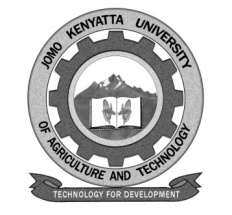 W1-2-60-1-6JOMO KENYATTA UNIVERSITY OF AGRICULTURE AND TECHNOLOGYUNIVERSITY EXAMINATIONS 2018/2019EXAMINATION FOR THE DEGREE OF BACHELOR HEH 2203: BUSINESS LAW IDATE: AUGUST 2019                                                                                                 TIME: 2 HOURSINSTRUCTIONS: 	ANSWER QUESTION ONE (COMPULSORY) AND ANY OTHER TWO QUESTIONS QUESTION ONE: 30 MARKSa.	There are certain presumptions that apply to all negotiable instruments.  List and explain them?							(15 marks)b.	Discuss various rules that are applicable to a bill of exchange when it is presented for acceptance.						(15 marks)QUESTION TWO: 20 MARKSa.	Outline in detail that implied provision of Arbitration agreement.	(10 marks)b.	Under what circumstances under which an arbitrator can be removed from other.									(10 marks)QUESTION THREE: 20 MARKSa.	A contract of insurance is regarded as a contract uberrimae fidel because the insured must disclose to the insurer all “material facts” what do you understand by material that.					(10 marks)b.	Explain principles of insurance.					(10 marks)QUESTION FOUR: 20 MARKSa.	Discuss in detail the implied terms of hire purchase agreement.	(10 marks)b.	What conditions that enable a person to act as an agent of necessity of another.									(10 marks)